Адреса НМЦ ЦЗ та БЖД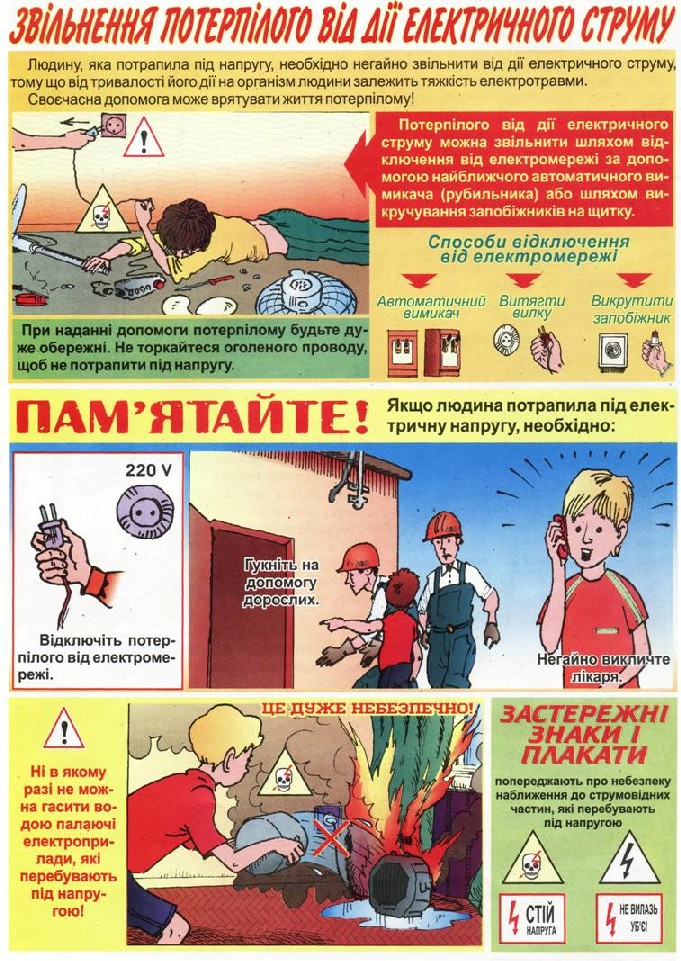 Закарпатської області:88006, м.Ужгород, вул.Верещагіна,18 тел.(0312) 67-33-96 – обласний методичний кабінет  